CAMARA MUNICIPAL DE SANTA BRANCASECRETARIA DE FINANÇAS - CNPJ.01.958.948/0001-17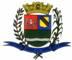 PCA AJUDANTE BRAGA 108 CENTRO SANTA BRANCAData: 06/02/2017 15:55:05Transparência de Gestão Fiscal - LC 131 de 27 de maio 2009 Sistema CECAM (Página: 1 / 2)Empenho	Processo	CPF/CNPJ	Fornecedor	Descrição	Mod. Lic.	Licitação	Valor Empenhado	Valor Liquidado	Valor PagoMovimentação do dia 31 de Janeiro de 201701.00.00 - PODER LEGISLATIVO01.01.00 - CAMARA MUNICIPAL01.01.00 - CAMARA MUNICIPAL 01.01.00.01.000 - Legislativa 01.01.00.01.31 - Ação Legislativa01.01.00.01.31.0001 - MANUTENÇÃO DA CAMARA 01.01.00.01.31.0001.2001 - MANUTENÇÃO DA CAMARA01.01.00.01.31.0001.2001.33903001 - COMBUSTÍVEIS E LUBRIFICANTES AUTOMOTIVOS 01.01.00.01.31.0001.2001.33903001.0111000 - GERALMODALIDADES DE LICITAÇÃOCO-C - CONVITE / COMPRAS/SERVIÇOSCONC - CONCURSO PÚBLICOCO-O - CONVITE / OBRASCP-C - CONCORRÊNCIA PUBLICA / COMPRAS/SERVIÇOSCP-O - CONCORRÊNCIA PUBLICA / OBRASDISP - DISPENSAIN-G - INEXIGIBILIDADEIS-C - ISENTO DE LICITAÇÕES / COMPRAS/SERVIÇOSIS-O - ISENTO DE LICITAÇÕES / OBRASPR-E - PREGAO ELETRÔNICOPR-G - PREGAO PRESENCIALCAMARA MUNICIPAL DE SANTA BRANCASECRETARIA DE FINANÇAS - CNPJ.01.958.948/0001-17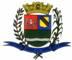 PCA AJUDANTE BRAGA 108 CENTRO SANTA BRANCAData: 06/02/2017 15:55:05Transparência de Gestão Fiscal - LC 131 de 27 de maio 2009 Sistema CECAM (Página: 2 / 2)Empenho	Processo	CPF/CNPJ	Fornecedor	Descrição	Mod. Lic.	Licitação	Valor Empenhado	Valor Liquidado	Valor PagoTP-C - TOMADA DE PREÇOS / COMPRAS/SERVIÇOSTP-O - TOMADA DE PREÇOS / OBRASSANTA BRANCA, 31 de Janeiro de 2017EVANDRO LUIZ DE MELO SOUSA1SP147248/0-8CHEFE DA COORD FINANCEIRA360/0   065.954.984/0001-95219 - ARNALDO MICHELLETTI JUNIOR, refere-se aos abastecimentos de gasolina comum nos veiculos da camara mun icipal  nosDISPENSA D/0160,00160,000,00mes de janeiro de 201701.01.00.01.31.0001.2001.33903901 - ASSINATURAS DE PERIÓDICOS E ANUIDADES01.01.00.01.31.0001.2001.33903901.0111000 - GERAL340/0   060.579.703/0001-4835 - EMPRESA FOLHA DA MANHÃ  S/A, refere-se a renovação da assinatura anual do jornal folha de sao paulo durante 12 meses.DISPENSA D/0989,90989,90989,9001.01.00.01.31.0001.2001.33903990 - SERVIÇOS DE PUBLICIDADE LEGAL01.01.00.01.31.0001.2001.33903990.0111000 - GERAL330/0   007.732.093/0001-98225 - MAURO DE S.MARTINS COMUNICAÇÕES -, refere-se a publicação oficial de do relatorio da gestao fiscal e demonst rativo de despesaDISPENSA D/02.671,952.671,950,00com pessoal do 3 quadrimestre de 2016 e extratos de portarias, res  oluçoes e decretos nojornal cidade de santa branca  salesopolis e regiao  conforme legislação01.01.00.01.31.0001.2001.33903995 - MANUTENÇÃO E CONSERVAÇÃO DE EQUIPAMENTOS DE PROCESSAMENTO DE DADOS01.01.00.01.31.0001.2001.33903995.0111000 - GERAL100/0   003.083.597/0001-7358 - COMPUTAÇÃO E ARTE SERV.DE INF.LTDA, Emepnho global para pagamento dos serviços de manutenção, reparos, instalaçoes,DISPENSA D/00,000,00600,00formataçoes,  de equipamentos de informatica conforme contrato01.01.00.01.31.0001.2001.33903997 - DESPESAS DE TELEPROCESSAMENTO01.01.00.01.31.0001.2001.33903997.0111000 - GERAL350/0   002.351.877/0001-52304 - LOCAWEB SERVIÇOS DE INTERNET S/A, empenho global para pagamento dos serviços de internet como e -mails para servidores eDISPENSA D/0423,04105,760,00vereradores.SUBTOTAL------------------------------------------------------------------4.244,893.927,611.589,90TOTAL------------------------------------------------------------------4.244,893.927,611.589,90